Муниципальное бюджетное дошкольное образовательное учреждение «Детский сад компенсирующего вида №72 для детей с нарушениями зрения» муниципального образования города БратскаДидактическое пособие «Занимательная геометрия для малышей»Составил:воспитатель группы раннего возрастаО.А Колесникова                                                       Братск -2018г.Дидактическое пособие «Занимательная геометрия для малышей»Цели.  Способствовать формированию восприятия цвета, подбирать одинаковые  по цвету предметы, продолжать знакомить с названиями цветов;учить подбирать  нужные формы методом зрительного соотнесения; развивать мелкую моторику, воспитывать дружелюбие.Материал. Баночки с наклеенными геометрическими фигурками на них 4 цветов (красный, жёлтый, синий, зелёный цвета).Ход игры:1 вариант. Предложить детям сесть за стол и показать коробочку.Воспитатель. Давайте посмотрим, что внутри. ( Достаёт из коробочки баночки с наклеенными фигурками 4 цветов.) Хотите поиграть с баночками?Но сначала нужно назвать каких цветов у нас с вами фигурки?  (Дети называют красный, жёлтый, синий и зелёный цвета.) Обратить внимание детей на крышечки баночек: «Давайте снимем их и перемешаем, а затем попробуем каждой баночке подобрать соответствующую крышечку».Просить малышей проговаривать названия цветов.2 вариант.Предложить детям поиграть уже со знакомыми баночками. Воспитатель. Давайте назовём, какие фигурки есть на наших баночках.( Квадрат, круг, треугольник.) А теперь найдём все баночки, на которых есть квадрат, круг, треугольник. Снимем крышечки, перемешаем и найдём, где у каждой фигурки домик (баночка).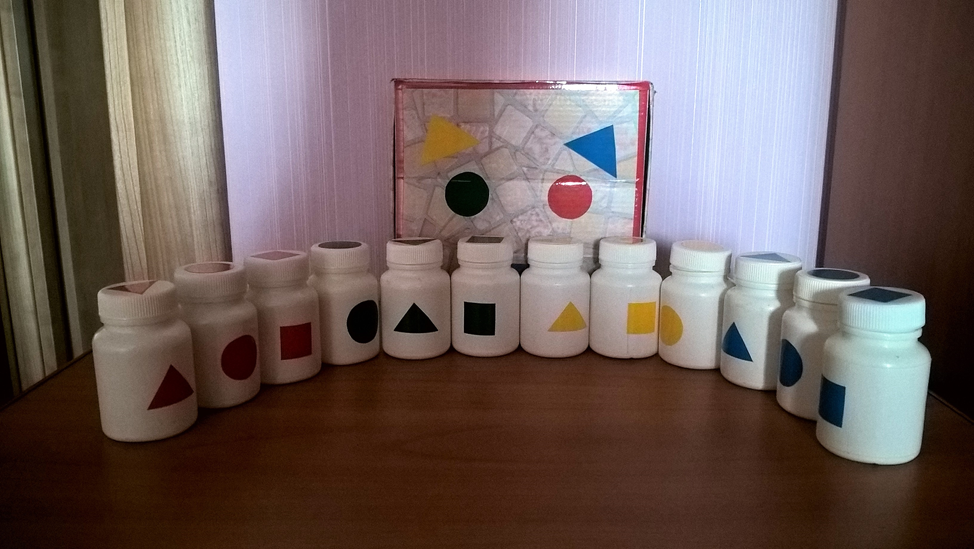 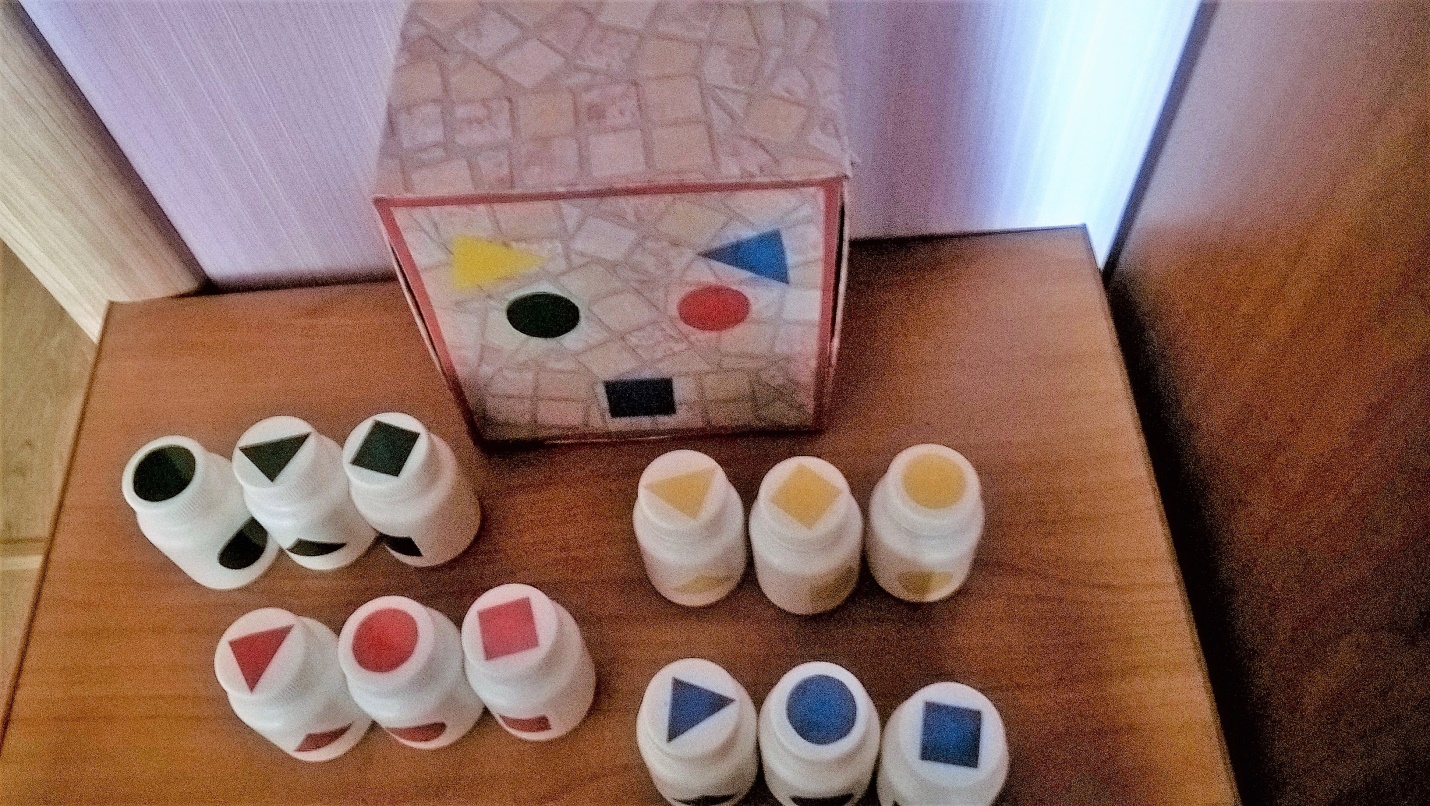 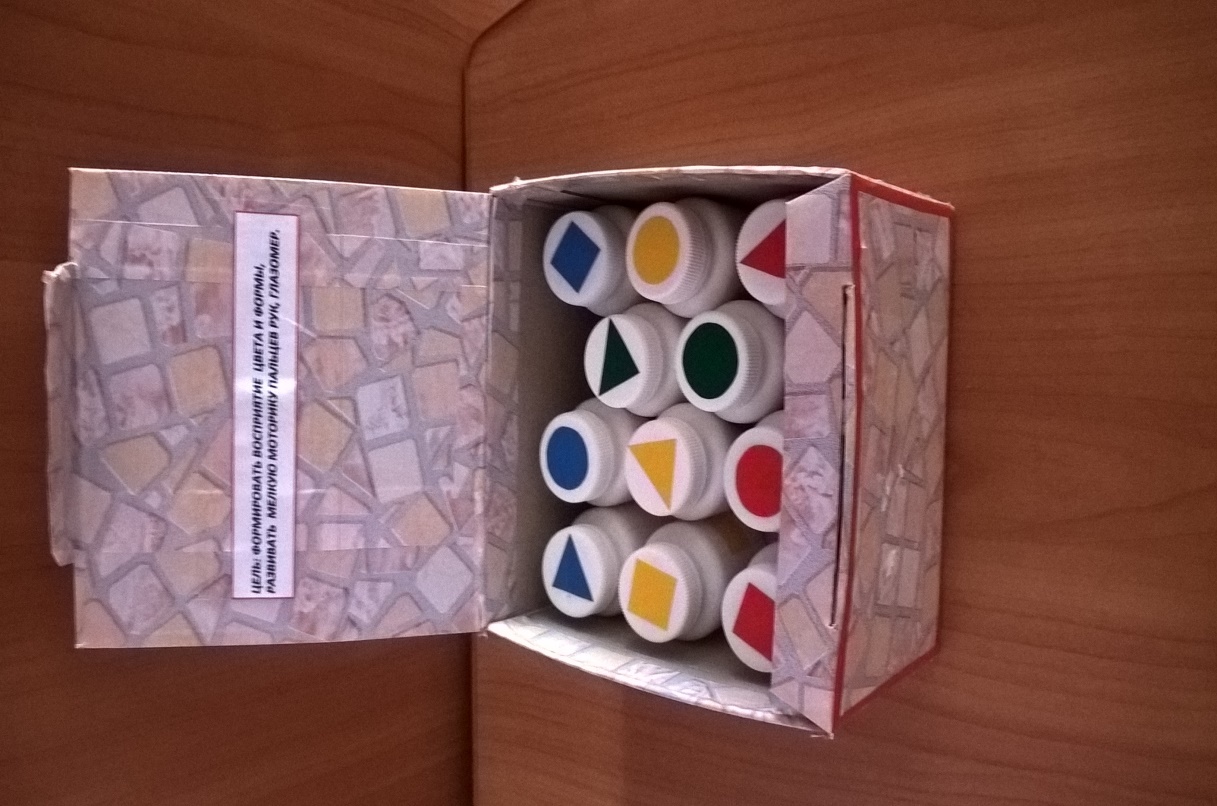 